ЛОТО «ЭМОЦИИ»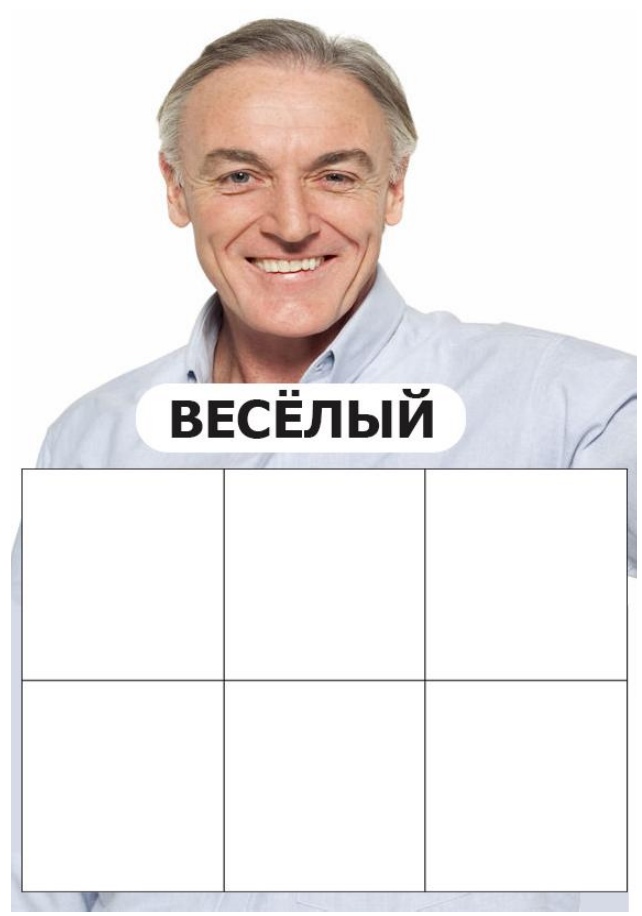 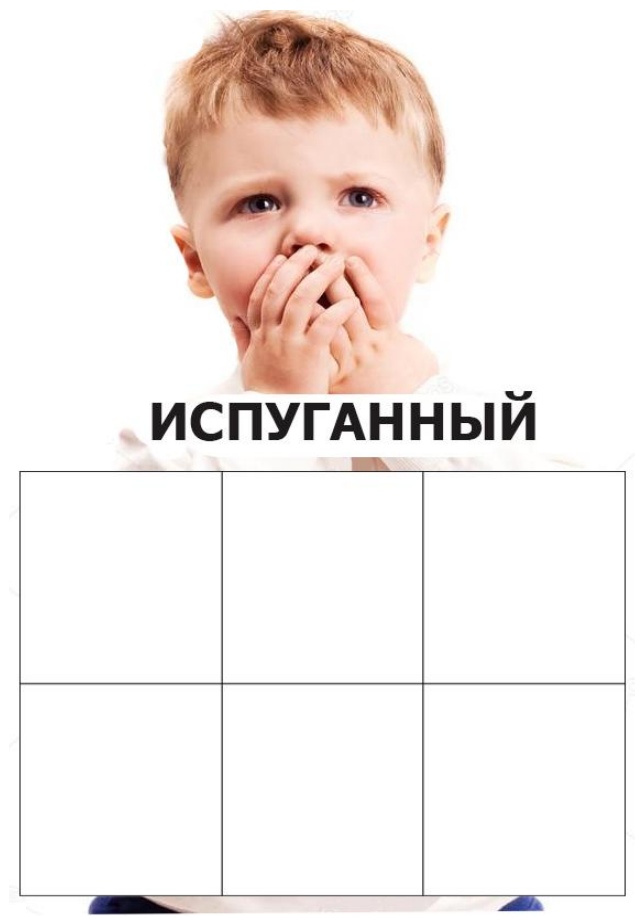 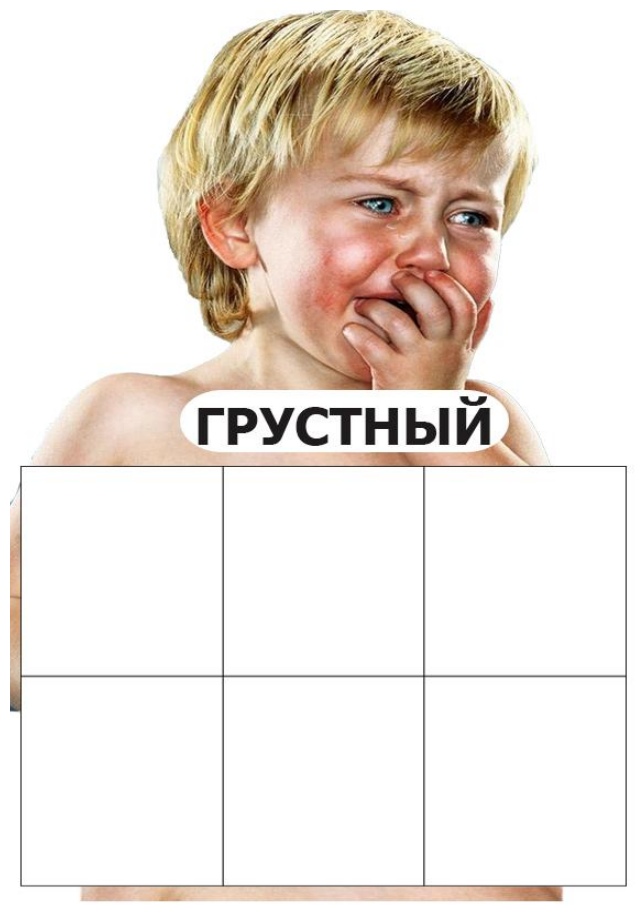 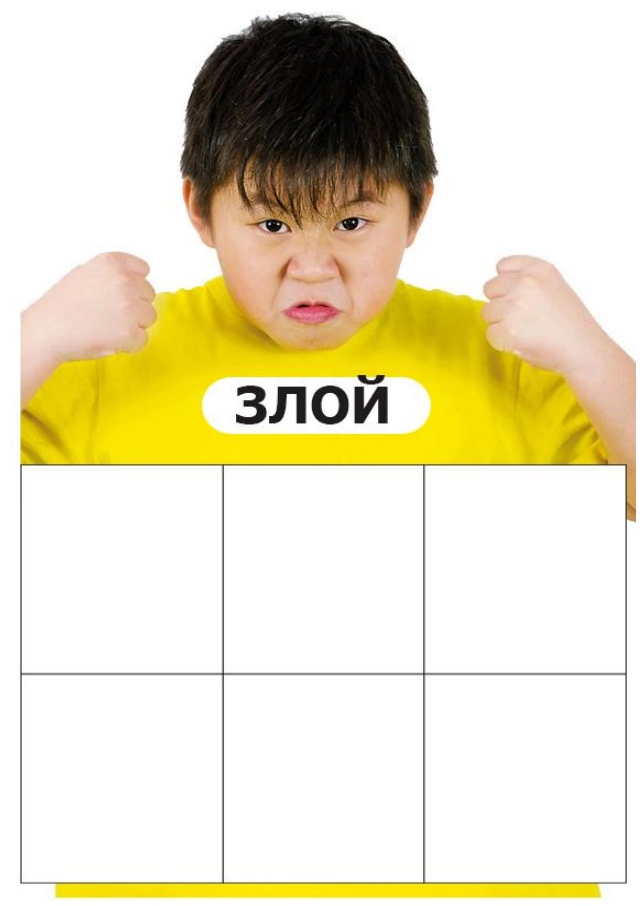 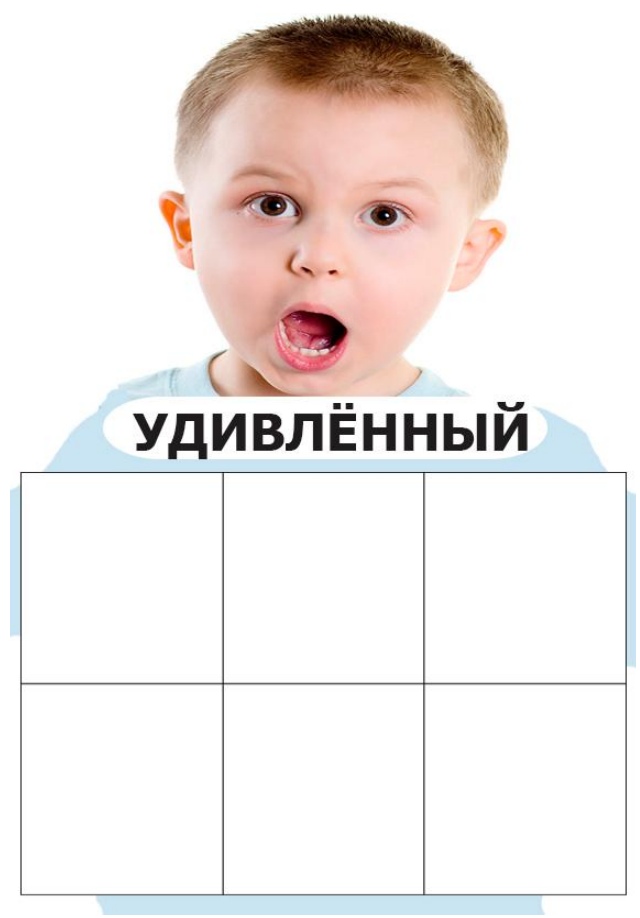 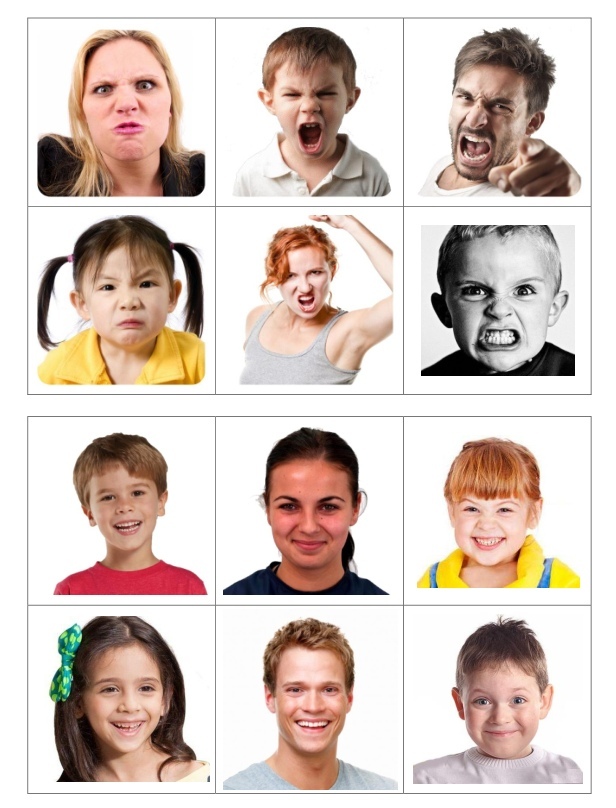 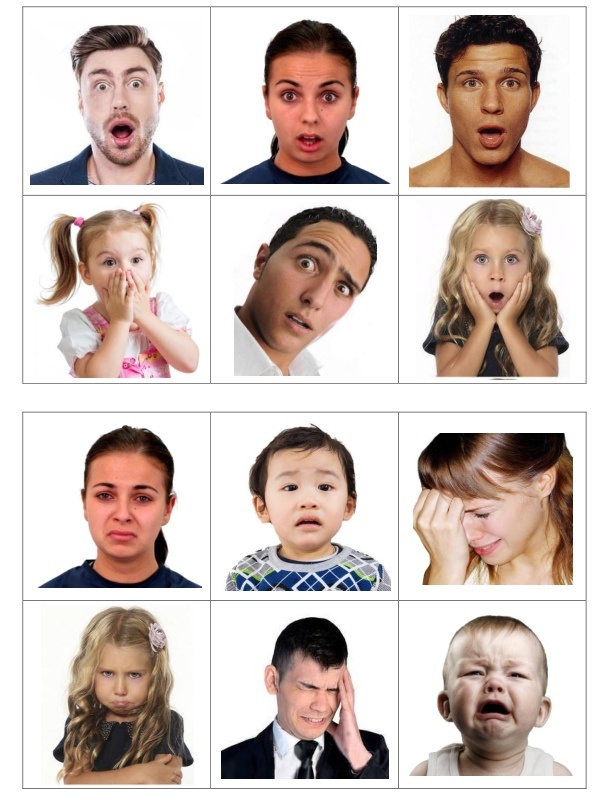 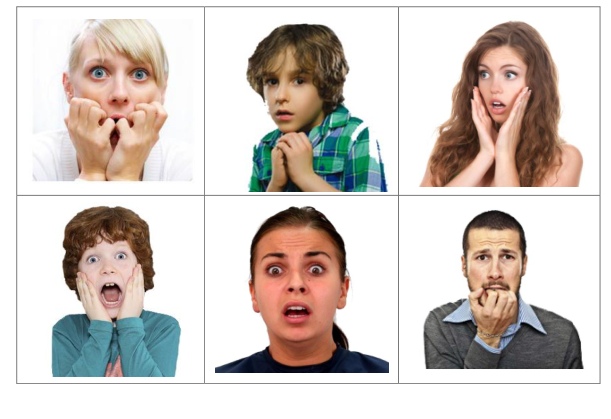 